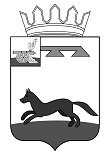 АДМИНИСТРАЦИЯ КОЖУХОВИЧСКОГО СЕЛЬСКОГО ПОСЕЛЕНИЯХИСЛАВИЧСКОГО РАЙОНАСМОЛЕНСКОЙ ОБЛАСТИПОСТАНОВЛЕНИЕот    27сентября 2021г.                                                                                      № 46Об утверждении Порядка ведения реестра закупок товаров, работ, услуг  для муниципальных нужд Кожуховичского сельского поселения Хиславичского района Смоленской областиВ соответствии со статьей 73 Бюджетного кодекса Российской Федерации, Уставом Кожуховичского сельского поселения Хиславичского района Смоленской области, Администрация  Кожуховичского сельского поселения Хиславичского района Смоленской области П О С Т А Н О В Л Я Е Т:1. Утвердить порядок ведения реестра закупок товаров, работ и услуг для муниципальных нужд Кожуховичского сельского поселения Хиславичского района Смоленской области  (приложение N 1).2. Утвердить форму реестра закупок товаров, работ и услуг для муниципальных нужд Кожуховичского сельского поселения Хиславичского района Смоленской области  (далее - реестр закупок) (приложение N 2).3. Контроль за выполнением настоящего постановления  оставляю за собой.Глава муниципального образованияКожуховичского сельского поселения Хиславичского района Смоленской области                               С.П.ФедосовПриложение N 1к постановлению администрацииКожуховичского  сельского поселения Хиславичского  района Смоленской областиот 27.09.2021 г. N46 ПОРЯДОКВЕДЕНИЯ РЕЕСТРА ЗАКУПОК ТОВАРОВ, РАБОТ И УСЛУГДЛЯ МУНИЦИПАЛЬНЫХ НУЖД КОЖУХОВИЧСКОГО СЕЛЬСКОГО ПОСЕЛЕНИЯ ХИСЛАВИЧСКОГО РАЙОНА СМОЛЕНСКОЙ ОБЛАСТИ1. Основные положенияРеестр закупок - это упорядоченная совокупность информации (сведений) о закупках товаров, работ и услуг, осуществленных без заключения муниципального контракта.2. Порядок ведения реестра закупок2.1. Реестр закупок обязаны вести муниципальные заказчики, иные организации, учреждения, являющиеся прямыми получателями средств бюджета Кожуховичского сельского поселения Хиславичского  района Смоленской области (далее – Кожуховичское сельское поселение).2.3. Реестр закупок ведется при осуществлении закупок товаров, выполнении работ, оказании услуг для муниципальных нужд на сумму, не превышающую установленного Центральным банком Российской Федерации предельного размера расчетов наличными деньгами между юридическими лицами по одной сделке, в соответствии с пунктом 14 части 2 статьи 55 Федерального закона от 21.07.2005 N 94-ФЗ "О размещении заказов на поставки товаров, выполнение работ, оказание услуг для государственных и муниципальных нужд" (в действующей редакции), поквартально.2.4. В реестр закупок включаются данные о закупке любых товаров, работ, услуг, приобретенных за счет средств бюджета Кожуховичского сельского поселения нарастающим итогом с начала квартала и не включенных в реестр муниципальных контрактов.2.5. В реестр закупок не включаются: заработная плата, налоги, отчисления в государственные социальные внебюджетные фонды, трансферты населению, компенсационные выплаты работникам, штрафы, пени.2.7. Реестр закупок должен содержать следующие сведения:1) краткое наименование закупаемого товара (работы, услуги);2) наименование и местонахождение поставщика (подрядчика, исполнителя);3) местонахождение поставщика (подрядчика, исполнителя)          4) цена закупки товара (работы, услуги);5) дата закупки.2.8. Квартальная отчетность является промежуточной и должна составляться нарастающим итогом с начала отчетного года.3. Ответственность за ведение реестров муниципальных закупок3.1. Муниципальные заказчики и иные организации, учреждения, являющиеся прямыми получателями средств бюджета Кожуховичского сельского поселения, должны назначить ответственного исполнителя по ведению реестра закупок, который ежеквартально подводит итоги закупок  товаров, работ и услуг  Кожуховичского сельского поселения.3.2. Ответственность за достоверность представляемых документов, срок и качество исполнения по ведению реестра закупок возлагается на ответственного исполнителя.Приложение N 2к постановлению администрацииКожуховичского  сельского поселения Хиславичского района Смоленской областиот27 .09.2021 N46 Реестр закупок товаров, работ и услугКожуховичского сельского поселения Хиславичского района Смоленской области, осуществленных без заключения муниципального контракта в 20__ году№ п/пкраткое наименование закупаемых товаров (работ, услуг)Сведения о поставщиках (подрядчиках, исполнителях)Сведения о поставщиках (подрядчиках, исполнителях)Цена закупки,руб.Дата закупки№ п/пкраткое наименование закупаемых товаров (работ, услуг)наименованиеместонахождениеЦена закупки,руб.Дата закупки